KАРАР                                                                                                РЕШЕНИЕ       Об избрании заместителя председателя Совета сельского поселения Качегановский сельсовет муниципального района Миякинский район Республики БашкортостанВ соответствии с частью 2 статьи 35 Федерального закона «Об общих принципах организации местного самоуправления в Российской Федерации», статьей 11.2 Закона Республики Башкортостан «О местном самоуправлении в Республике Башкортостан», частью 12.1 статьи 18 Устава сельского поселения Качегановский сельсовет муниципального района Миякинский район Республики Башкортостан и частью 2 статьи 2 Регламента Совета сельского поселения Качегановский сельсовет муниципального района Миякинский район Республики Башкортостан Совет сельского поселения Качегановский сельсовет муниципального района Миякинский район Республики Башкортостан решил:избрать Сулейманова Раяна Ревалевича, депутата от избирательного округа № 5, заместителем председателя Совета сельского поселения Качегановский сельсовет муниципального района Миякинский район Республики Башкортостан.Председательствующий на заседанииСовета сельского поселения Качегановский сельсоветмуниципального района Миякинский районРеспублики Башкортостан                                                      Г.Р. Кадырова                                                с. Качеганово24 сентября 2019 года№ 6Башkортостан РеспубликаhыМиeкe районы муниципаль районыныn Кoсoгeн ауыл советы ауыл билeмehе 		Советы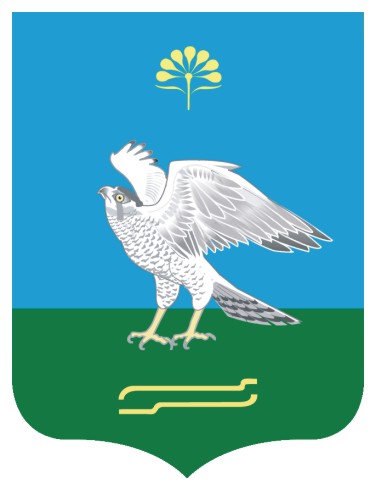 Совет сельского поселения Качегановский сельсовет муниципального района Миякинский район       Республики  БашкортостанБашkортостан РеспубликаhыМиeкe районы муниципаль районыныn Кoсoгeн ауыл советы ауыл билeмehе 		СоветыСовет сельского поселения Качегановский сельсовет муниципального района Миякинский район       Республики  Башкортостан